台湾淡江大学简介淡江大学（Tamkang University）是一所历史悠久的私立大学，现已发展成拥有淡水（美式研究型的大学教育）、台北（技职与终身推广教育为重点）、兰阳（以90%英语授课，并采用大三学生全部出国留学的教学设计）、网路等4个校园的综合型大学，共有11个学院、28,000余名学生、2,200余位教职员工及22万多名校友，在2017台湾大学排名中第11位。学校目前共有11个学院、17个博士班、53个硕士班、21个硕士在职专班、47个大学部系组及14个进修学士班。全校学生共27,845人、校友共216,000人。专任教师共743名，其中拥有博士学位者共610名，占82.01%。在台湾地区最大规模的92学年度“大学校务评鉴”中，淡江荣获私校一组第1名，为台湾76所受评校院中，唯一在所有受评项目均获评该组“表现较佳”的学校。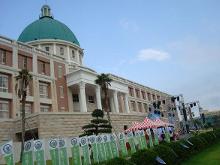 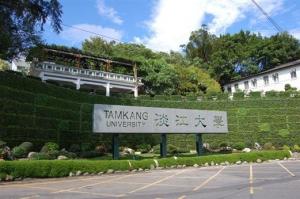 淡江电机系师生自创之声控机械足球员“先驱者”（Forerunner）多次荣获FIRA世界杯机器人足球赛世界冠军。资图系设计之“台湾游民读者与图书馆服务现况”，荣获2006年IFLA年会海报展首奖佳绩，亦为台湾首次获奖。淡江三十余年来对“未来学”的贡献，经“世界未来学研究会”评选为“1999年全球年度最佳未来学教育机构”。台湾东华大学简介东华大学是一所位于中国台湾省花莲县寿丰乡的公立研究型大学，也是台湾东部首座综合大学。创立于1994年，占地256公顷（不含海洋生物科技学院）。该校有台湾“东部最高学府”以及“台湾后花园”之称。该校于2008年与台湾花莲教育大学合并，现为东台湾的学术科研、产业发展、互联网中心，隶属“泛太平洋大学联盟”，也是“台湾欧洲联盟中心”（EUTW）成员之一。2017年泰晤士世界大学排名中，东华大学进榜世界排名801-999，在2017台湾大学排名中第23位。东华大学该校以“自由、民主、创造、卓越”为创校精神。现有管理学院、理工学院、人文社会科学院、原住民民族及海洋科学学院等5学院，计有博士班12所，硕士班24所，学士班22系及硕士在职进修专班7班。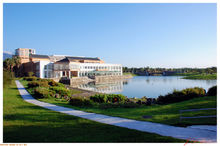 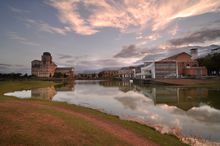 台湾实践大学简介实践大学（Shih Chien University）是位于台湾地区的私立大学，前身为1958年3月26日由台湾省议会副议长谢东闵创立的实践家政专科学校，并于1997年8月正式升格并更名为实践大学。校区分为南北区，北部校区位于台北市中山区，南部校区在高雄市内门区。该校以建筑、产品、服装等设计相关科系著称。该校设计学院已被美国《商业周刊》（BusinessWeek）评为30所世界首选设计学校之一。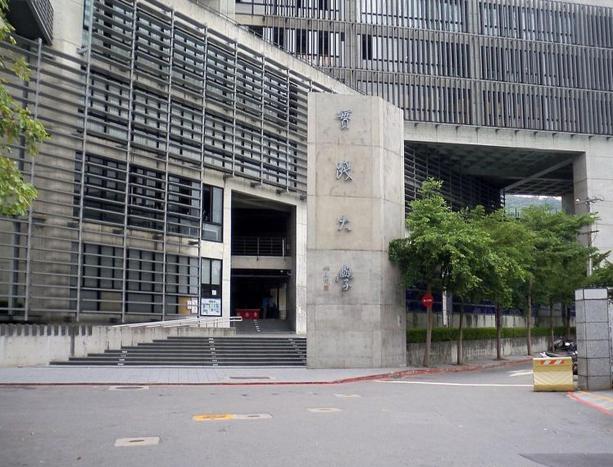 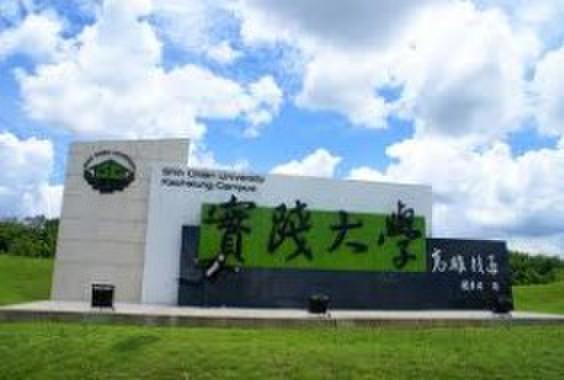 该校创办人谢东闵先生推行“力行实践，修齐治平”之办学理念，故学校以“实践”命名。该校创校时系以传授青年女子治理家庭事务之训练，增进其实用知识与技能，同时教育之总体目标定为：“研究并推广生活科学知能，增进生活福祉与生命意义”。现阶段该校正朝向“成为一所兼具人文化、专业化、资讯化及国际化特性，设有学士班、硕士班、博士班学制，教学与研究并重的综合大学”之目标迈进。创校之初仅设家政科，其后再增设服装设计、食品营养、会计、事务管理、社会工作、音乐、美术工艺、儿童保育等科系。陆续增设银行保险、国际贸易、企业管理、室内空间设计、工业产品设计、资讯管理、媒体传达设计、观光管理、建筑设计等科系。在学校规模目标方面，台北校区未来将维持学生人数在一万名以内，以增设硕士班、博士班为主要发展方向，高雄校区则预期学生数增加至一万名左右，以大学部学制为主，并朝扩增新学院之目标努力。台湾大同大学简介大同大学是一所位于台湾台北市中山区的私立大学。原名为大同工学院，前身为大同工业专科学校。总校区位于中山北路三段40号，紧临大同公司，为大同公司最大股东。2011年的QS亚洲大学排名，大同获评为全台第25名(私立大学第6)的知名大学，在2017台湾大学排名中并列第30位。目前共有工程学院、电机资讯学院、经营学院、设计学院等4大学院、16个学系，并设有通识教育中心、外语教育中心、系统整合与创意设计研究中心等6个学术研究中心。学校的特色为勤管严教。目前全校系所主要为工程、企业经营、设计和外文领域，对于外国语文的学习有较严格的要求。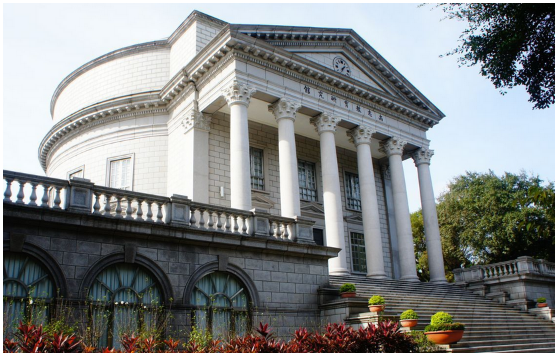 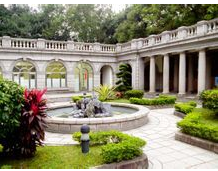 大同大学自创校之初即与大同公司建教合作，将学校基金投资收益全部使用于教育之用，大同公司成为学校附属之实习工厂，开创“理论与实际相配合”、“建教合一、研究发展”之办学特色。1963年改制为“大同工学院”，1976年开设研究所硕士班，1982年成立博士班，1999年改名为“大同大学”，2003年共有12系所，分属电机资讯学院、工学院、及经营设计学院，2007年改成电机资讯学院、工学院、经营学院及设计学院。台湾静宜大学简介静宜大学位于台湾台中市沙鹿区大肚山麓，占地广达30公顷，是一所花园式校园。该校是一所由美籍主顾修女会修女盖夏姆姆（Sister Marie Gratia Luking）所设立的私立大学，校史可追溯到1932年她在河南开封创办的静宜女中。学校共有人文学院、外国语学院、管理学院、资讯学院、理学院和国际学院等6个学院，13000多名学生，664位教职员工。在2017台湾大学排名中并列第30位。静宜大学秉持进德、修业之校训，已成为一所最为学生梦想的大学，定位本校为以学生学习为主体之教育机构。除了提供学生丰富、开阔的知识领域、学习环境与完善的行政服务系统外，更注重学生品格与爱德之陶冶。学校有外语学院、人文暨社会科学院、理学院、管理学院、资讯学院等五个学院21个学系，另设有师资培育中心、人文教育中心、华语文教学中心、体育室及通识教育中心。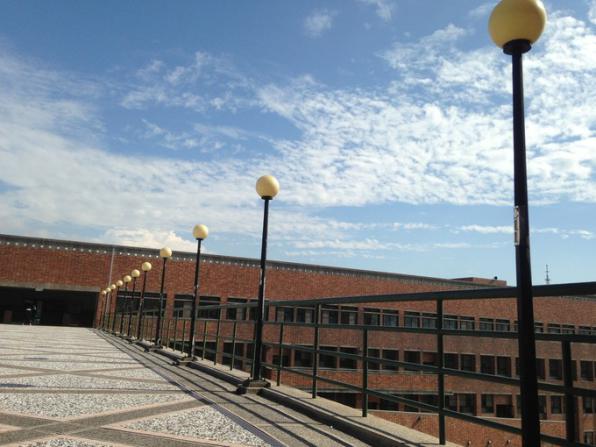 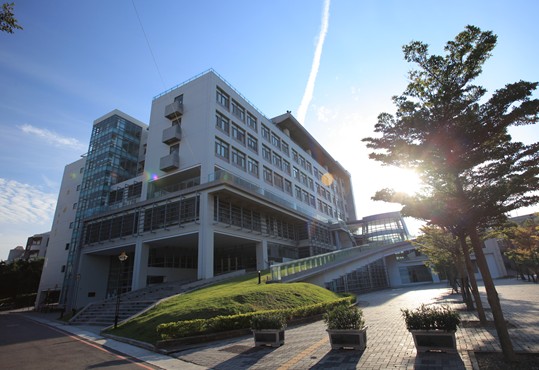 